AVVISO Si rende noto che con deliberazioni di Giunta comunale n. 107 del 31.11.2023,  l’Amministrazione comunale ha stabilito i criteri di assegnazione di contributi alle Società Sportive per l’anno 2023 a sostegno dell’attività delle Associazioni e Gruppi sportivi che operano sul territorio comunale con la seguente articolazione: A) CRITERI ORDINARI DI ATTRIBUZIONE ✓ nei limiti della somma stanziata nel bilancio pari ad € 5.000,00 ✓ in base al numero dei minori, residenti a Mozzanica, iscritti all’Associazione sportiva, come attestati dal Presidente pro – tempore ✓ rispetto dei principi di rispondenza delle attività supportate all’interesse pubblico, a finalità sociali, di congruità della spesa e di correttezza, efficacia, efficienza e trasparenza dell’azione amministrativa, con esclusione di qualsiasi intervento di mera sponsorizzazione e di finanziamenti a favore di attività meramente interne dei destinatari (ad es. spese sostenute per cene, gite sociali, rinfreschi, e simili) o di specifiche iniziative aventi natura commerciale, sebbene svolte in via occasionale, dai medesimi soggetti Pertanto, si invitano le Società che intendano inoltrare richiesta di contributo, a far pervenire l’allegato prospetto a: ufficio.cultura@comune.mozzanica.bg.it entro e non oltre il 15.12.2023.Il Responsabile del Servizio   F.to Dr.ssa Patrini Silvia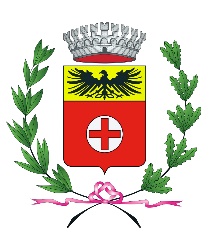  COMUNE DI MOZZANICA         Provincia di BergamoPiazza Locatelli n. 5  24050  MOZZANICA  -  Tel. 0363/324811    fax 0363 828122  Posta elettronica- info@comune.mozzanica.bg.it  codice fiscale e partita IVA n. 00307380162                    PEC - Posta elettronica certificata - info@pec.comune.mozzanica.bg.it